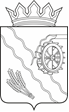 Дума Шегарского районаТомской областиРЕШЕНИЕс. Мельниково    23.05.2023г.                                                                                        № 304                  О принятии к сведению информации «О подготовке к летней оздоровительной кампании» в 2023 году        Рассмотрев и обсудив представленную информацию «О подготовке к летней оздоровительной кампании» в 2023 году,ДУМА ШЕГАРСКОГО РАЙОНА РЕШИЛА:         Принять к сведению информацию «О подготовке к летней оздоровительной кампании» в 2023 году.Председатель Думы   Шегарского района				      Л.И. НистерюкИнформация о подготовке к летней оздоровительной кампаниина территории Шегарского района в 2023 году       Вопрос организации детского отдыха в летний период актуален для всех без исключения субъектов Российской Федерации независимо от величины бюджетов, местоположения и других факторов и находится в зоне постоянного внимания.       Совсем немного времени осталось до летних каникул, но активная работа по подготовке к летней оздоровительной кампании началась еще с апреля. Летом 2023 года смогут отдохнуть на базе 13 общеобразовательных организаций не менее 522 человек из числа детей школьного возраста.Квота распределена следующим образом:          Летние площадки начинают действовать с 25 мая (Шегарская СОШ №2), с 26 мая (Анастасьевская, Каргалинская СОШ), с 29 мая – еще 7 площадок, остальные с 1 июня.          В постановление Администрации Томской области от 27.02.2014 №53а «Об организации и обеспечении отдыха, оздоровления и занятости детей Томской области» внесены изменения и теперь продолжительность площадки в стационарных условиях в режиме дневного пребывания детей, с организацией двух- или трехразового питания составляет 20 календарных дней и менее в летний период и не менее 7 календарных дней в период весенних, осенних, зимних каникул. (Ранее продолжительность составляла 21 рабочий день).         В целях организации и обеспечения отдыха, оздоровления и занятости детей в Шегарском районе в 2023 году постановлением Администрации Шегарского района утвержден Порядок организации отдыха детей в каникулярное время. Стоимость путевки в лагерь дневного пребывания детей при школах – 193 рубля в день на одного человека, где 150 рублей составляет питание и 43 рубля на обеспечение выполнения мероприятий в соответствии с СанПиН.Финансирование организации отдыха детей в каникулярное время осуществляется за счет средств областного и местного бюджетов (ОБ – 1970,8 тыс. рублей; МБ – 350,0 тыс. рублей) Соответствующее соглашение о предоставлении субсидии из областного бюджета с Департаментом по вопросам семьи и детей Томской области заключено 06.02.2023 года. Распределение средств:05.04.2023 года состоялось заседание межведомственной комиссии по организации отдыха, оздоровления и занятости несовершеннолетних граждан на территории Шегарского района, по результатам которого рекомендовано обеспечить максимальный охват всеми формами отдыха, оздоровления, занятости детей в летний период 2023 г. и вовлечение в различные формы досуга и занятости несовершеннолетних, уделяя особое внимание детям, состоящим на учетах в органах и учреждениях системы профилактики Шегарского района, детям находящимся в трудной жизненной ситуации, из многодетных семей; детей, находящихся в социально опасном положении.         В рамках реализации летнего отдыха тематическое содержание программ основано на основных треках Программы развития социальной активности «Орлята России». Программа разработана в рамках реализации федерального проекта «Патриотическое воспитание граждан Российской Федерации» национального проекта «Образование».           В МКОУ «Шегарская СОШ №2» планируется краткосрочная программа детского оздоровительного лагеря образовательно-воспитательного профиля «Учись. Достигай. Побеждай», включающая в себя разноплановую деятельность. Содержание программы включает пять модулей: учение, здоровье, творчество, профориентация, воспитание.Отделу культуры, спорта, молодежной политики и туризма Администрации Шегарского района поручено разработать планы культурных, физкультурно-массовых и спортивных мероприятий на летний каникулярный период во всех населенных пунктах района.         Запланирована организация и проведение культурных, физкультурно-массовых и спортивных мероприятий с проведением «Дней открытых дверей» в учреждениях культуры, спорта, дополнительного образования в форме открытых мастер-классов, уроков, спортивных занятий с предоставлением возможности дальнейшего посещения занятий несовершеннолетними.        Особое внимание уделяется созданию безопасных и комфортных условий: - проведение акарицидной обработки всей подведомственной территории с учетом акарицидного и дератизационного барьеров; - проведение дополнительного инструктажа для работников организаций отдыха детей и их оздоровления о мерах профилактики клещевых инфекций;- контроль в течение всего эпидемического сезона за регулярным скашиванием и удалением травы, лесной подстилки;- мероприятия по борьбе с грызунами на территории организаций отдыха детей и их оздоровления;- прием на работу площадок сотрудников, привитых в соответствии с национальным календарем профилактических прививок и календарем профилактических прививок по эпидемическим показаниям, утвержденными приказом Министерства здравоохранения Российской Федерации от 06.12.2021 N 1122 н "Об утверждении национального календаря профилактических прививок и календаря профилактических прививок по эпидемическим показаниям";- прохождение работниками площадок медицинских осмотров и аттестации в порядке, установленном законодательством Российской Федерации;        Другое направление летней занятости детей – это организация работы по временному трудоустройству несовершеннолетних граждан от 14 до 18 лет.        В летний период планируется трудоустройство обучающихся в количестве 133 человека, в т.ч. 110 – при школах. Практика трудоустройства сложилась и продолжится в этом году в организациях Шегарского района, таких как ООО «ТДЗ «Добрый исток», ОГАУ «ДИПИ «Лесная дача», ИП Котелевская А.Ю., Администрация Шегарского сельского поселения. Особое внимание уделяется организации полезной занятости обучающимся, состоящих на различных видах учета в органах и учреждениях системы профилактики безнадзорности и правонарушений несовершеннолетних. В прошлом году было трудоустроено 12 подростков, состоящих на ВШУ, КДН и ЗП,  в ПДН ОМВД России по Шегарскому району.         В районном бюджете на 2023 год предусмотрено финансирование на летнее трудоустройство в размере 821,1 тыс. рублей.Квоты на временное трудоустройство (при школах):Справочно: месячная зарплата работника – при условии отработки полного рабочего дня – не может быть ниже минимальной зарплаты, для Шегарского района это 21114,60 рубля с учетом районного коэффициента. Кроме того, служба занятости доплачивает подросткам сверх этой суммы 2 210 рублей.Чтобы устроиться на работу, подростку необходимо отправить в центр занятости по месту фактического проживания два электронных заявления: на оказание содействия в поиске подходящей работы и на организацию временного трудоустройства несовершеннолетних. Заявления подаются в личном кабинете на платформе "Работа в России", с использованием портала Госуслуг.         Кроме того, в рамках оздоровительной компании в детском отделении Шегарской районной больницы будет проходить плановая госпитализация с целью обследования и лечения как детей с хроническим заболеваниями, так и детей из многодетных и малоимущих семей, подучётных семей. Сроки данной кампании - с 1 июня по 31 августа 2023 г. Охват составит не менее 60 детей.Наименование ОУКоличество местМКОУ «Анастасьевская СОШ»23МКОУ «Бабарыкинская СОШ»20МКОУ «Баткатская СОШ»46МКОУ «Вороновская НОШ»22МКОУ «Гусевская СОШ»25МКОУ «Каргалинская ООШ»25МКОУ «Малобрагинская ООШ»12МКОУ «Маркеловская СОШ»33МКОУ «Монастырская СОШ»23МКОУ «Побединская СОШ»40МКОУ «Трубачевская ООШ»23МКОУ «Шегарская СОШ №1»120МКОУ «Шегарская СОШ №2»110Летний периодОсенние каникулыСредства ОБ, тыс. руб.1711,4259,4Средства МБ, тыс. руб.303,946,1Наименование ОУИз расчета на ставку: 0,21 – рабочий, 0,23 - вожатыйИз расчета на ставку: 0,21 – рабочий, 0,23 - вожатыйИз расчета на ставку: 0,21 – рабочий, 0,23 - вожатыйИз расчета на ставку: 0,21 – рабочий, 0,23 - вожатыйВ том числе, чел.В том числе, чел.В том числе, чел.Кол-во ставокКол-вочел.Кол-во днейиюньиюльавгустМКОУ «Анастасьевская СОШ»Рабочий0,42215-11МКОУ «Бабарыкинская СОШ»рабочий0,63315111МКОУ «Баткатская СОШ»Вожатый0,462212--МКОУ «Баткатская СОШ»Рабочий 1,68815332МКОУ «Гусевская СОШ»Рабочий 0,422152--МКОУ «Каргалинская ООШ»Рабочий0,6331521-МКОУ «Малобрагинская ООШ»Рабочий0,42215-11МКОУ «Маркеловская СОШ»Рабочий2,941415662МКОУ «Монастырская СОШ»Рабочий0,211151--МКОУ «Побединская СОШ»Рабочий1,89915333МКОУ «Трубачевская ООШ»Рабочий0,422152--МКОУ «Шегарская СОШ №1»Вожатый2,99132113--МКОУ «Шегарская СОШ №1»Рабочий 3,3616151042МКОУ «Шегарская СОШ №2»Вожатый3,45152115--МКОУ «Шегарская СОШ №2»Рабочий 3,781815855ИТОГО23,7110682517